2019年度部门决算公开文本香河县融媒体中心二〇二〇年九月目    录第一部分   部门概况一、部门职责二、机构设置第二部分   2019年部门决算情况说明一、收入支出决算总体情况说明二、收入决算情况说明三、支出决算情况说明四、财政拨款收入支出决算总体情况说明五、一般公共预算“三公”经费支出决算情况说明六、预算绩效情况说明七、其他重要事项的说明第三部分  名词解释第四部分  2019年度部门决算报表一、部门职责（一）贯彻执行有关广播、电视工作的路线、方针、政策；组织广播电视宣传和广播电视创作与生产；坚持正确的舆论导向，宣传县委、县政府的重大决策、中心工作及各行业的新成就；关注民情民生，加强舆论导向；加大对外宣传力度，提升香河县的影响力和美誉度。（二）贯彻执行国家广播电视事业的法律、法规和发展规划；拟定并组织实施县本级广播电视频率、频道发展规划和相应的管理办法，促进县级广播电视事业和产业持续健康发展。（三）贯彻执行国家广播电视技术政策和标准，统一管理摄录、制作、演播、播控、发射等重要技术装备；加强安全防范工作，确保广播电视安全播出。（四）管理和领导本台各频道、频率的工作；拟定县本级广电事业与产业发展规划并组织实施；负责广电媒体广告经营。（五）完成国家广播电影电视总局及河北省广播电影电视局及廊坊市文化广电新闻出版（版权）局交付的各项业务工作。（六）加强对广播电视运营的监督管理工作。（七）完成策划情景剧、微电影等创作摄制工作。（八）组织重大新闻课题研究，探索广播电视节目的创新和发展，开展常态节目的收听收看评议；监看和审查不良广播电视节目内容。（九）承办县委、县政府交办的其他事项。二、机构设置从决算编报单位构成看，纳入2019 年度本部门决算汇编范围的独立核算单位（以下简称“单位”）共1个，具体情况如下：一、收入支出决算总体情况说明本部门2019年度收支总计（含结转和结余）4119.58万元。与2018年度决算相比，收支各增加982.87万元，增长31.33%，主要原因是本年度新增几项购置及工程改造项目。二、收入决算情况说明本部门2019年度本年收入合计4087.82万元，其中：财政拨款收入3867.82万元，占94.62%；事业收入0万元，占0%；经营收入0万元，占0%；其他收入220万元，占5.38%。三、支出决算情况说明本部门2019年度本年支出合计4035.66万元，其中：基本支出2983.51万元，占73.93%；项目支出1052.15万元，占26.07%；经营支出0万元，占0%。四、财政拨款收入支出决算总体情况说明（一）财政拨款收支与2018 年度决算对比情况本部门2019年度形成的财政拨款收支均为一般公共预算财政拨款，其中本年收入3867.82万元,比2018年度增加913万元，增长30.9%，主要是本年度新增几项购置及工程改造项目；本年支出3835.97万元，比2018年度增加862.12万元，增长28.99%，主要是本年度新增几项购置及工程改造项目。（二）财政拨款收支与年初预算数对比情况本部门2019年度一般公共预算财政拨款收入3867.82万元，完成年初预算的120.71%,比年初预算增加663.52万元，决算数大于预算数主要原因是本年度追加了几项购置及工程改造项目；本年支出3835.97万元，完成年初预算的119.71%,比年初预算增加631.67万元，决算数大于预算数主要原因是主要是本年度追加了几项购置及工程改造项目。财政拨款支出决算结构情况。2019 年度财政拨款支出3835.97万元，主要用于以下方面：文化旅游体育与传媒支出3835.97万元，占100%。（四）一般公共预算基本支出决算情况说明2019 年度财政拨款基本支出2983.51万元，其中：人员经费 2520.02万元，主要包括基本工资、津贴补贴、奖金、伙食补助费、绩效工资、机关事业单位基本养老保险缴费、职业年金缴费、职工基本医疗保险缴费、公务员医疗补助缴费、住房公积金、医疗费、其他社会保障缴费、其他工资福利支出、离休费、退休费、抚恤金、生活补助、医疗费补助、奖励金、其他对个人和家庭的补助支出；公用经费 463.49万元，主要包括办公费、印刷费、咨询费、手续费、水费、电费、邮电费、取暖费、物业管理费、差旅费、因公出国（境）费用、维修（护）费、租赁费、会议费、培训费、公务接待费、专用材料费、劳务费、委托业务费、工会经费、福利费、公务用车运行维护费、其他交通费用、税金及附加费用、其他商品和服务支出、办公设备购置、专用设备购置、信息网络及软件购置更新、公务用车购置、其他资本性支出。五、一般公共预算“三公” 经费支出决算情况说明本部门2019年度“三公”经费支出共计1.97万元，完成预算的51.84%,较预算减少1.83万元，降低48.16%，主要是严格压减公务用车运行维护费用；较2018年度增加1.06万元，增长116.48%，主要是本年度增加一辆业务用车运行维护经费。具体情况如下：（一）因公出国（境）费支出0万元。本部门2019年度因公出国（境）团组0个，共0人，参加其他单位组织的因公出国（境）团组0个，共0人，无本单位组织的因公出国（境）团组，因公出国（境）费用支出较年初预算无增减变化；较2018年度决算无增减变化。（二）公务用车购置及运行维护费支出1.97万元。本部门2019年度公务用车购置及运行维护费较预算减少1.83万元，降低48.16%,主要是严格压减公务用车运行维护费用；较上年增加1.06万元，增长116.48%,主要是本年度增加一辆业务用车运行维护经费。其中：公务用车购置费：本部门2019年度公务用车购置量0辆，发生“公务用车购置”经费支出0万元，本部门2019年未发生公务用车购置费支出。公务用车运行维护费：本部门2019年度单位公务用车保有量2辆。公车运行维护费支出较预算减少1.83万元，降低48.16%,主要是严格压减公务用车运行维护费用；较上年增加1.06万元，增长116.48%，主要是本年度增加一辆业务用车运行维护经费。（三）公务接待费支出0万元。本部门2019年度公务接待共0批次、0人次。本部门2019年度未发生公务接待费支出。六、预算绩效情况说明1. 预算绩效管理工作开展情况。根据预算绩效管理要求，本部门组织对2019年度一般公共预算项目支出全面开展绩效自评，其中，一级项目0个，二级项目11个，共涉及资金852.47万元，占一般公共预算项目支出总额的100%。组织对“改造演播中心质保金”“电视标清系统改造为高清系统质保金”等11个项目开展了部门评价，涉及一般公共预算支出852.47万元，政府性基金预算支出0万元。从评价情况来看，我单位在2019年较好的完成了部门整体绩效目标，各个项目均按照年初既定的绩效目标有效开展，在实施过程中，严格控制经费的管理和使用，保证财政资金用到实处，取得了实打实的成效。通过自评，我部门绩效评价覆盖率达到100%，评价结果为优。2. 部门决算中项目绩效自评结果。本部门在今年部门决算公开中反映了“电视标清系统改造为高清系统质保金”项目及 “改造演播中心质保金” 项目等2个项目绩效自评结果。电视标清系统改造为高清系统质保金项目自评综述：根据年初设定的绩效目标，电视标清系统改造为高清系统质保金项目绩效自评得分为100分。全年预算数为1.49万元，执行数为1.49万元，完成预算的100%。项目绩效目标完成情况：一是12月底前完成质保金支付；二是在系统无故障前提下全额支付质保金。未发现明显问题。改造演播中心质保金项目绩效自评综述：根据年初设定的绩效目标，改造演播中心质保金项目绩效自评得分为100分。全年预算数为11.44万元，执行数为11.44万元，完成预算的100%。项目绩效目标完成情况：一是12月底前完成质保金支付；二是在演播中心无故障使用前提下全额支付质保金。未发现明显问题。财政评价项目绩效评价结果我部门无财政评价项目绩效评价结果。七、其他重要事项的说明（一）机关运行经费情况我部门为事业单位，无机关运行经费支出。（二）政府采购情况本部门2019年度政府采购支出总额974.6万元，从采购类型来看，政府采购货物支出844.45 万元、政府采购工程支出130.15万元、政府采购服务支出 0万元。授予中小企业合同金0万元，占政府采购支出总额的0%，其中授予小微企业合同金额0万元，占政府采购支出总额的 0%。（三）国有资产占用情况截至2019年12月31日，本部门共有车辆2辆，比上年增加0辆，主要是业务保障用车。其中，副部（省）级及以上领导用车0辆，主要领导干部用车0辆，机要通信用车0辆，应急保障用车2辆，执法执勤用车0辆，特种专业技术用车0辆，离退休干部用车0辆，其他用车0辆；单位价值50万元以上通用设备2台（套），比上年增加0套，单位价值100万元以上专用设备0台（套）比上年增加（0套。（四）其他需要说明的情况1. 本部门2019年度“政府性基金预算财政拨款收入支出决算表”“国有资本经营预算财政拨款支出决算表”无收支及结转结余情况，故“政府性基金预算财政拨款收入支出决算表”“国有资本经营预算财政拨款支出决算表”以空表列示。2. 由于决算公开表格中金额数值应当保留两位小数，公开数据为四舍五入计算结果，个别数据合计项与分项之和存在小数点后差额，特此说明。（一）财政拨款收入：本年度从本级财政部门取得的财政拨款，包括一般公共预算财政拨款和政府性基金预算财政拨款。（二）事业收入：指事业单位开展专业业务活动及辅助活动所取得的收入。（三）其他收入：指除上述“财政拨款收入”“事业收入”“经营收入”等以外的收入。（四）用事业基金弥补收支差额：指事业单位在用当年的“财政拨款收入”“财政拨款结转和结余资金”“事业收入”“经营收入”“其他收入”不足以安排当年支出的情况下，使用以前年度积累的事业基金（事业单位当年收支相抵后按国家规定提取、用于弥补以后年度收支差额的基金）弥补本年度收支缺口的资金。（五）年初结转和结余：指以前年度尚未完成、结转到本年仍按原规定用途继续使用的资金，或项目已完成等产生的结余资金。（六）结余分配：指事业单位按照事业单位会计制度的规定从非财政补助结余中分配的事业基金和职工福利基金等。（七）年末结转和结余：指单位按有关规定结转到下年或以后年度继续使用的资金，或项目已完成等产生的结余资金。（八）基本支出：填列单位为保障机构正常运转、完成日常工作任务而发生的各项支出。（九）项目支出：填列单位为完成特定的行政工作任务或事业发展目标，在基本支出之外发生的各项支出（十）基本建设支出：填列由本级发展与改革部门集中安排的用于购置固定资产、战略性和应急性储备、土地和无形资产，以及购建基础设施、大型修缮所发生的一般公共预算财政拨款支出，不包括政府性基金、财政专户管理资金以及各类拼盘自筹资金等。（十一）其他资本性支出：填列由各级非发展与改革部门集中安排的用于购置固定资产、战备性和应急性储备、土地和无形资产，以及购建基础设施、大型修缮和财政支持企业更新改造所发生的支出。（十二）“三公”经费：指部门用财政拨款安排的因公出国（境）费、公务用车购置及运行费和公务接待费。其中，因公出国（境）费反映单位公务出国（境）的国际旅费、国外城市间交通费、住宿费、伙食费、培训费、公杂费等支出；公务用车购置及运行费反映单位公务用车购置支出（含车辆购置税、牌照费）及按规定保留的公务用车燃料费、维修费、过桥过路费、保险费、安全奖励费用等支出；公务接待费反映单位按规定开支的各类公务接待（含外宾接待）支出。（十三）其他交通费用：填列单位除公务用车运行维护费以外的其他交通费用。如公务交通补贴、租车费用、出租车费用，飞机、船舶等燃料费、维修费、保险费等。（十四）公务用车购置：填列单位公务用车车辆购置支出（含车辆购置税、牌照费）。（十五）其他交通工具购置：填列单位除公务用车外的其他各类交通工具（如船舶、飞机等）购置支出（含车辆购置税、牌照费）。（十六）机关运行经费：指为保障行政单位（包括参照公务员法管理的事业单位）运行用于购买货物和服务的各项资金，包括办公及印刷费、邮电费、差旅费、会议费、福利费、日常维修费、专用材料以及一般设备购置费、办公用房水电费、办公用房取暖费、办公用房物业管理费、公务用车运行维护费以及其他费用。（十七）经费形式:按照经费来源，可分为财政拨款、财政性资金基本保证、财政性资金定额或定项补助、财政性资金零补助四类。注：本表反映部门本年度“三公”经费支出预决算情况。其中：预算数为“三公”经费全年预算数，反映按规定程序调整后的预算数；决算数是包括当年一般公共预算财政拨款和以前年度结转资金安排的实际支出。											本部门本年度无相关收入（或支出、收支及结转结余等）情况，按要求空表列示。本部门本年度无相关收入（或支出、收支及结转结余等）情况，按要求空表列示。序号单位名称单位基本性质经费形式1廊坊市香河县融媒体中心（本级）财政补助事业单位财政性资金定额或定项补助收入支出决算总表收入支出决算总表收入支出决算总表收入支出决算总表收入支出决算总表收入支出决算总表公开01表公开01表公开01表部门：廊坊市香河县融媒体中心（本级）金额单位：万元金额单位：万元金额单位：万元收入收入收入支出支出支出项目行次金额项目行次金额栏次1栏次2一、一般公共预算财政拨款收入13867.82　一、一般公共服务支出29二、政府性基金预算财政拨款收入2二、外交支出30三、上级补助收入3三、国防支出31四、事业收入4四、公共安全支出32五、经营收入5五、教育支出33六、附属单位上缴收入6六、科学技术支出34七、其他收入7220七、文化旅游体育与传媒支出354025.45　8八、社会保障和就业支出369九、卫生健康支出3710十、节能环保支出3811十一、城乡社区支出3912十二、农林水支出4013十三、交通运输支出4114十四、资源勘探信息等支出4215十五、商业服务业等支出4316十六、金融支出4417十七、援助其他地区支出4518十八、自然资源海洋气象等支出4619十九、住房保障支出4720二十、粮油物资储备支出4821二十一、灾害防治及应急管理支出4922二十二、其他支出5010.21　23二十四、债务付息支出51本年收入合计244087.82　本年支出合计524035.66　用事业基金弥补收支差额25结余分配53年初结转和结余2631.76　年末结转和结余5483.92　2755总计284119.58　总计564119.58　注：本表反映部门本年度的总收支和年末结转结余情况。注：本表反映部门本年度的总收支和年末结转结余情况。注：本表反映部门本年度的总收支和年末结转结余情况。注：本表反映部门本年度的总收支和年末结转结余情况。注：本表反映部门本年度的总收支和年末结转结余情况。注：本表反映部门本年度的总收支和年末结转结余情况。收入决算表收入决算表收入决算表收入决算表收入决算表收入决算表收入决算表收入决算表收入决算表收入决算表收入决算表公开02表公开02表部门：廊坊市香河县融媒体中心（本级）金额单位：万元金额单位：万元金额单位：万元项目项目项目项目本年收入合计财政拨款收入上级补助收入事业收入经营收入附属单位上缴收入其他收入功能分类科目编码功能分类科目编码功能分类科目编码科目名称本年收入合计财政拨款收入上级补助收入事业收入经营收入附属单位上缴收入其他收入功能分类科目编码功能分类科目编码功能分类科目编码科目名称本年收入合计财政拨款收入上级补助收入事业收入经营收入附属单位上缴收入其他收入功能分类科目编码功能分类科目编码功能分类科目编码科目名称本年收入合计财政拨款收入上级补助收入事业收入经营收入附属单位上缴收入其他收入栏次栏次栏次栏次1234567合计合计合计合计4087.823867.82220207207207文化旅游体育与传媒支出4087.823867.82220207082070820708广播电视3858.823858.82207080120708012070801行政运行1458.31458.3207080420708042070804广播44207080520708052070805电视2396.532396.53207992079920799其他文化体育与传媒支出2299220207990320799032079903文化产业发展专项支出220220207999920799992079999其他文化体育与传媒支出99注：本表反映部门本年度取得的各项收入情况。注：本表反映部门本年度取得的各项收入情况。注：本表反映部门本年度取得的各项收入情况。注：本表反映部门本年度取得的各项收入情况。注：本表反映部门本年度取得的各项收入情况。注：本表反映部门本年度取得的各项收入情况。注：本表反映部门本年度取得的各项收入情况。注：本表反映部门本年度取得的各项收入情况。注：本表反映部门本年度取得的各项收入情况。注：本表反映部门本年度取得的各项收入情况。注：本表反映部门本年度取得的各项收入情况。支出决算表支出决算表支出决算表支出决算表支出决算表支出决算表支出决算表支出决算表支出决算表支出决算表公开03表部门：廊坊市香河县融媒体中心（本级）金额单位：万元金额单位：万元项目项目项目项目本年支出合计基本支出项目支出上缴上级支出经营支出对附属单位补助支出功能分类科目编码功能分类科目编码功能分类科目编码科目名称本年支出合计基本支出项目支出上缴上级支出经营支出对附属单位补助支出功能分类科目编码功能分类科目编码功能分类科目编码科目名称本年支出合计基本支出项目支出上缴上级支出经营支出对附属单位补助支出功能分类科目编码功能分类科目编码功能分类科目编码科目名称本年支出合计基本支出项目支出上缴上级支出经营支出对附属单位补助支出栏次栏次栏次栏次123456合计合计合计合计4035.662983.511052.15207207207文化旅游体育与传媒支出4025.452983.511041.94207082070820708广播电视3826.972974.51852.46207080120708012070801行政运行1458.291458.29207080420708042070804广播44207080520708052070805电视2364.681512.22852.46207992079920799其他文化体育与传媒支出198.489189.48207990320799032079903文化产业发展专项支出189.48189.48207999920799992079999其他文化体育与传媒支出99229229229其他支出10.2110.21229602296022960彩票公益金安排的支出10.2110.21229601022960102296010用于文化事业的彩票公益金支出10.2110.21注：本表反映部门本年度各项支出情况。注：本表反映部门本年度各项支出情况。注：本表反映部门本年度各项支出情况。注：本表反映部门本年度各项支出情况。注：本表反映部门本年度各项支出情况。注：本表反映部门本年度各项支出情况。注：本表反映部门本年度各项支出情况。注：本表反映部门本年度各项支出情况。注：本表反映部门本年度各项支出情况。注：本表反映部门本年度各项支出情况。财政拨款收入支出决算总表财政拨款收入支出决算总表财政拨款收入支出决算总表财政拨款收入支出决算总表财政拨款收入支出决算总表财政拨款收入支出决算总表财政拨款收入支出决算总表财政拨款收入支出决算总表公开04表公开04表公开04表部门：廊坊市香河县融媒体中心（本级）金额单位：万元金额单位：万元金额单位：万元收     入收     入收     入支     出支     出支     出支     出支     出项目行次金额项目行次合计一般公共预算财政拨款政府性基金预算财政拨款项目行次金额项目行次合计一般公共预算财政拨款政府性基金预算财政拨款栏次1栏次234一、一般公共预算财政拨款13867.82一、一般公共服务支出30二、政府性基金预算财政拨款2二、外交支出313三、国防支出324四、公共安全支出335五、教育支出346六、科学技术支出357七、文化旅游体育与传媒支出363835.973835.978八、社会保障和就业支出379九、卫生健康支出3810十、节能环保支出3911十一、城乡社区支出4012十二、农林水支出4113十三、交通运输支出4214十四、资源勘探信息等支出4315十五、商业服务业等支出4416十六、金融支出4517十七、援助其他地区支出4618十八、自然资源海洋气象等支出4719十九、住房保障支出4820二十、粮油物资储备支出4921二十一、灾害防治及应急管理支出5022二十二、其他支出5123二十四、债务付息支出52本年收入合计243867.82本年支出合计533835.973835.97年初财政拨款结转和结余2521.55年末财政拨款结转和结余5453.453.4一、一般公共预算财政拨款2621.5555二、政府性基金预算财政拨款27562857总计293889.37总计583889.373889.37注：本表反映部门本年度一般公共预算财政拨款和政府性基金预算财政拨款的总收支和年末结转结余情况。注：本表反映部门本年度一般公共预算财政拨款和政府性基金预算财政拨款的总收支和年末结转结余情况。注：本表反映部门本年度一般公共预算财政拨款和政府性基金预算财政拨款的总收支和年末结转结余情况。注：本表反映部门本年度一般公共预算财政拨款和政府性基金预算财政拨款的总收支和年末结转结余情况。注：本表反映部门本年度一般公共预算财政拨款和政府性基金预算财政拨款的总收支和年末结转结余情况。注：本表反映部门本年度一般公共预算财政拨款和政府性基金预算财政拨款的总收支和年末结转结余情况。注：本表反映部门本年度一般公共预算财政拨款和政府性基金预算财政拨款的总收支和年末结转结余情况。注：本表反映部门本年度一般公共预算财政拨款和政府性基金预算财政拨款的总收支和年末结转结余情况。一般公共预算财政拨款支出决算表一般公共预算财政拨款支出决算表一般公共预算财政拨款支出决算表一般公共预算财政拨款支出决算表一般公共预算财政拨款支出决算表一般公共预算财政拨款支出决算表一般公共预算财政拨款支出决算表公开05表公开05表部门：廊坊市香河县融媒体中心（本级）金额单位：万元金额单位：万元项目项目项目项目本年支出本年支出本年支出功能分类科目编码功能分类科目编码功能分类科目编码科目名称小计基本支出项目支出功能分类科目编码功能分类科目编码功能分类科目编码科目名称小计基本支出项目支出功能分类科目编码功能分类科目编码功能分类科目编码科目名称小计基本支出项目支出栏次栏次栏次栏次123合计合计合计合计3835.972983.51852.47207207207文化旅游体育与传媒支出3835.972983.51852.47207082070820708广播电视3826.972974.51852.47207080120708012070801行政运行1458.291458.29207080420708042070804广播44207080520708052070805电视2364.681512.22852.47207992079920799其他文化体育与传媒支出99207999920799992079999其他文化体育与传媒支出99一般公共预算财政拨款基本支出决算表一般公共预算财政拨款基本支出决算表一般公共预算财政拨款基本支出决算表一般公共预算财政拨款基本支出决算表一般公共预算财政拨款基本支出决算表一般公共预算财政拨款基本支出决算表一般公共预算财政拨款基本支出决算表一般公共预算财政拨款基本支出决算表一般公共预算财政拨款基本支出决算表公开06表公开06表部门：廊坊市香河县融媒体中心（本级）金额单位：万元金额单位：万元人员经费人员经费人员经费公用经费公用经费公用经费公用经费公用经费公用经费科目编码科目名称决算数科目编码科目名称决算数科目编码科目名称决算数科目编码科目名称决算数科目编码科目名称决算数科目编码科目名称决算数301工资福利支出2331.98302商品和服务支出463.49307债务利息及费用支出30101  基本工资714.5730201  办公费67.6330701  国内债务付息30102  津贴补贴388.7730202  印刷费10.2530702  国外债务付息30103  奖金433.5830203  咨询费9.95310资本性支出30106  伙食补助费6.1630204  手续费0.0531001  房屋建筑物购建30107  绩效工资366.6230205  水费2.631002  办公设备购置30108  机关事业单位基本养老保险缴费128.5930206  电费42.0531003  专用设备购置30109  职业年金缴费64.1130207  邮电费28.4731005  基础设施建设30110  职工基本医疗保险缴费60.3630208  取暖费13.6431006  大型修缮30111  公务员医疗补助缴费30209  物业管理费31007  信息网络及软件购置更新30112  其他社会保障缴费3.4730211  差旅费31008  物资储备30113  住房公积金92.0130212  因公出国（境）费用31009  土地补偿30114  医疗费30213  维修（护）费13.0831010  安置补助30199  其他工资福利支出73.7430214  租赁费30.231011  地上附着物和青苗补偿303对个人和家庭的补助188.0430215  会议费31012  拆迁补偿30301  离休费30216  培训费19.7231013  公务用车购置30302  退休费  公务接待费31019  其他交通工具购置30303  退职（役）费30218  专用材料费28.7831021  文物和陈列品购置30304  抚恤金18.2430224  被装购置费31022  无形资产购置30305  生活补助169.8030225  专用燃料费31099  其他资本性支出30306  救济费30226  劳务费9.5399其他支出30307  医疗费补助30227  委托业务费141.1339906  赠与30308  助学金30228  工会经费11.7139907  国家赔偿费用支出30309  奖励金30229  福利费12.3239908  对民间非营利组织和群众性自治组织补贴30310  个人农业生产补贴30231  公务用车运行维护费1.9739999  其他支出30399  其他对个人和家庭的补助30239  其他交通费用20.4430240  税金及附加费用30299  其他商品和服务支出人员经费合计人员经费合计2520.02公用经费合计公用经费合计公用经费合计公用经费合计公用经费合计463.49一般公共预算财政拨款“三公”经费支出决算表一般公共预算财政拨款“三公”经费支出决算表一般公共预算财政拨款“三公”经费支出决算表一般公共预算财政拨款“三公”经费支出决算表一般公共预算财政拨款“三公”经费支出决算表一般公共预算财政拨款“三公”经费支出决算表公开07表部门：廊坊市香河县融媒体中心（本级）金额单位：万元预算数预算数预算数预算数预算数预算数合计因公出国（境）费公务用车购置及运行费公务用车购置及运行费公务用车购置及运行费公务接待费合计因公出国（境）费小计公务用车购置费公务用车运行费公务接待费1234563.83.83.8决算数决算数决算数决算数决算数决算数合计因公出国（境）费公务用车购置及运行费公务用车购置及运行费公务用车购置及运行费公务接待费合计因公出国（境）费小计公务用车购置费公务用车运行费公务接待费7891011121.971.971.97政府性基金预算财政拨款收入支出决算表政府性基金预算财政拨款收入支出决算表政府性基金预算财政拨款收入支出决算表政府性基金预算财政拨款收入支出决算表政府性基金预算财政拨款收入支出决算表政府性基金预算财政拨款收入支出决算表政府性基金预算财政拨款收入支出决算表政府性基金预算财政拨款收入支出决算表政府性基金预算财政拨款收入支出决算表政府性基金预算财政拨款收入支出决算表公开08表公开08表部门：廊坊市香河县融媒体中心（本级）金额单位：万元金额单位：万元项目项目项目项目年初结转和结余本年收入本年支出本年支出本年支出年末结转和结余功能分类科目编码功能分类科目编码功能分类科目编码科目名称年初结转和结余本年收入小计基本支出项目支出年末结转和结余功能分类科目编码功能分类科目编码功能分类科目编码科目名称年初结转和结余本年收入小计基本支出项目支出年末结转和结余功能分类科目编码功能分类科目编码功能分类科目编码科目名称年初结转和结余本年收入小计基本支出项目支出年末结转和结余栏次栏次栏次栏次123456合计合计合计合计国有资本经营预算财政拨款支出决算表国有资本经营预算财政拨款支出决算表国有资本经营预算财政拨款支出决算表国有资本经营预算财政拨款支出决算表国有资本经营预算财政拨款支出决算表国有资本经营预算财政拨款支出决算表国有资本经营预算财政拨款支出决算表公开09表公开09表部门：廊坊市香河县融媒体中心（本级）金额单位：万元金额单位：万元科目科目科目科目本年支出本年支出本年支出功能分类科目编码功能分类科目编码功能分类科目编码科目名称小计基本支出项目支出栏次栏次栏次栏次123合计合计合计合计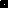 